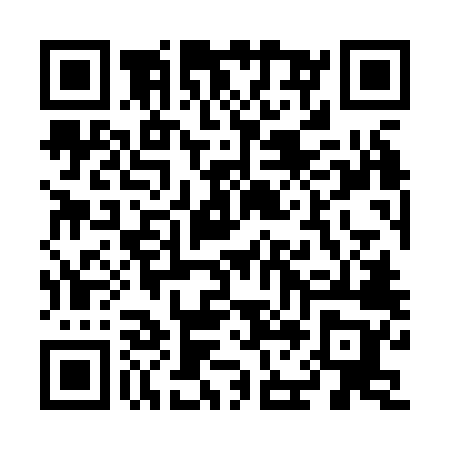 Prayer times for Likasi, Democratic Republic CongoWed 1 May 2024 - Fri 31 May 2024High Latitude Method: NonePrayer Calculation Method: Muslim World LeagueAsar Calculation Method: ShafiPrayer times provided by https://www.salahtimes.comDateDayFajrSunriseDhuhrAsrMaghribIsha1Wed4:075:1911:102:315:016:092Thu4:075:1911:102:315:016:093Fri4:075:1911:102:305:016:094Sat4:075:1911:102:305:006:095Sun4:075:1911:102:305:006:086Mon4:075:1911:102:305:006:087Tue4:075:2011:102:304:596:088Wed4:075:2011:102:304:596:089Thu4:075:2011:102:304:596:0810Fri4:075:2011:092:304:596:0711Sat4:075:2011:092:294:586:0712Sun4:075:2111:092:294:586:0713Mon4:075:2111:092:294:586:0714Tue4:085:2111:092:294:586:0715Wed4:085:2111:092:294:586:0716Thu4:085:2111:092:294:576:0717Fri4:085:2211:092:294:576:0718Sat4:085:2211:102:294:576:0719Sun4:085:2211:102:294:576:0720Mon4:085:2211:102:294:576:0721Tue4:085:2311:102:294:576:0722Wed4:095:2311:102:294:576:0723Thu4:095:2311:102:294:576:0724Fri4:095:2311:102:294:576:0725Sat4:095:2411:102:294:576:0726Sun4:095:2411:102:294:576:0727Mon4:095:2411:102:294:566:0728Tue4:105:2411:102:294:566:0729Wed4:105:2511:112:294:566:0730Thu4:105:2511:112:294:566:0731Fri4:105:2511:112:294:576:07